План работы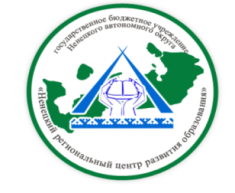 ГБУ НАО «Ненецкий региональныйцентр развития образования»на март  2021 годаВ течение месяцаИ.о. директора  ГБУ НАО «НРЦРО»                                                Е.В. ХабароваДатаМероприятиеМесто проведения и времяОтветственный2.03МО учителей русского языка и литературы «Способы снятия психологической напряженности и разрешения межличностных, групповых и внутриорганизационных конфликтов»ГБУ НАО «НРЦРО» 15.30дистанционноИпатова Т.П.3.03МО учителей-логопедовНАО «Распространение опыта работы учителей-логопедов - участников профессионального конкурса «Осенний марафон»Центр «ДАР»11.00(очная форма)Безумова Н.В.3.03МО учителей информатики «Территория инноваций: опыт, практика, пути решения»ГБУ НАО «НРЦРО» Кабинет 2115.30Войцеховская А.А.4.03Заседание МО «Тохолкода. Учитель» педагогов, ведущих родной язык «Вопросы совершенствования качества образования по родному (ненецкому) языку в урочной и внеурочной деятельности»ГБУ НАО «НРЦРО»15.00в онлайн-режиме на платформе ZOOMТалеева Л.Я.4.03Программа по социально – бытовой ориентировке детей-инвалидов и детей с ограниченными возможностями здоровья «Мир, в котором мы живем» «Оденем Катю на прогулку»Центр «ДАР»18.00(очная форма)Чанаева Ц.Н.Солонович Е.А.5.03Подведение итогов викторины «Игрушки» по мотивам произведений  А. Л. Барто для   детей раннего и младшего дошкольного возрастаДОО НАОДистанционный режимВладимирова А.Н.10.03Программа просвещения родителей по вопросам детской психологии и педагогики «Семья НАО – компетентная семья»«Эмоциональный интеллект или как управлять эмоциями»Центр «ДАР»18.00(дистанционная форма)Чанаева Ц.Н.10.03Семинардля специалистов психолого-педагогических консилиумов образовательных организаций г. Нарьян-Мар и п. Искателей«Подготовка документов для прохождения обследования на ПМПК» ГБУ НАО «НРЦРО»Кабинет 2115.00(очная форма)Богданова Т.А.10.03Итоговое собеседование по русскому языку как условие допуска к ГИА 9 – дополнительный срокГБУ НАО «НРЦРО»РЦОИ,  ОО НАОИвашин А. П.11.03Вебинар «Применение цифровых и дистанционных образовательных технологий при реализации программ дошкольного образования: решения и практика» (на примере цифровых интерактивных ресурсов ГК «Новый Диск»)ДОО НАОДистанционный режимВладимирова А.Н.11.03МО учителей ИЗО, черчения и МХК «Развитие творческих способностей обучающихся через изучение традиций народов России»ГБУ НАО «НРЦРО»Кабинет 1915.30Петухова М.С.11.03МО библиотекарей «Совершенствование профессиональных компетенций библиотекарей ОО через сотрудничество с библиотекой ГБУК «ЭКЦ НАО»Библиотека ГБУК «ЭКЦ НАО»10.00Бахирева Н.М.13.03Тренировочное тестирование учащихся 9 классов по математикеГБУ НАО «НРЦРО»РЦОИ, ОО НАОШамов А.С.16.03Муниципальный этап Всероссийского конкурса юных чтецов «Живая классика»ГБУ НАО «НРЦРО»Кабинет 2114.00Ижемцева Л.А.16.03МО педагогических работников, участвующих в реализации программ финансовой грамотности «Непрерывное совершенствование уровня профессиональной компетентности педагога как условие обеспечения нового качества образования»ГБУ НАО «НРЦРО» 15.30дистанционноИпатова Т.П.16.03Региональная олимпиада по общеобразовательным предметам среди обучающихся профессиональных образовательных организаций Ненецкого автономного округа в 2020-2021 учебном годуМатематикаГБУ НАО «НРЦРО» Кабинет 2110.00Туманова Е.Г.17.03МО воспитателей средних, старших и подготовительных групп «Формирование элементарных математических представлений  у детей дошкольного возраста»ДОО НАОДистанционный режимВладимирова А.Н.17.03Региональная олимпиада по общеобразовательным предметам среди обучающихся профессиональных образовательных организаций Ненецкого автономного округа в 2020-2021 учебном годуОбществознаниеГБУ НАО «НРЦРО» Кабинет 2110.00Туманова Е.Г.17.03МО  учителей биологии «Организация естественнонаучных исследований с применением интерактивных средств обучения»ГБПОУ НАО «НМ СГК имени И.П. Выучейского»15.00А.П. Чайка18.03МО  воспитателей по физической культуре, молодых педагогов «Нетрадиционные формы работы  с родителями по плаванию», «Различные методы закаливания  в оздоровлении детей дошкольного возраста»ДОО НАОДистанционный режимВладимирова А.Н.18.03МО учителей, преподающих курс  ОРКСЭ «Использование электронных образовательных ресурсов в преподавания курса ОРКСЭ»ГБУ НАО «НРЦРО» ZOOM,15.00 Петухова М.С.18.03ВКС по итогам  регионального этапа ВсОШГБУ НАО «НРЦРО»Кабинет 2115.00Ижемцева Л.А.18.03Региональная олимпиада по общеобразовательным предметам среди обучающихся профессиональных образовательных организаций Ненецкого автономного округа в 2020-2021 учебном годуБиологияГБУ НАО «НРЦРО» Кабинет 2110.00Туманова Е.Г.18.03МО учителей географии «Использование краеведческого материала на уроках географии через взаимодействие с музейным объединением НАО»Краеведческий музей15.00А.П. Чайка18.03Программа по социально – бытовой ориентировке детей-инвалидов и детей с ограниченными возможностями здоровья «Мир, в котором мы живем»  «Оденем Катю на прогулку»Центр «ДАР»18.00(очная форма)Чанаева Ц.Н.Солонович Е.А.19.03Региональная олимпиада по общеобразовательным предметам среди обучающихся профессиональных образовательных организаций Ненецкого автономного округа в 2020-2021 учебном годуИностранный язык (английский)ГБУ НАО «НРЦРО» Кабинет 2110.00Туманова Е.Г.24.03Заключительный этап Российской психолого-педагогической олимпиады школьников им. К.Д. Ушинского	ГБУ НАО «НРЦРО»(дистанционная форма)Зенина О.С.Ижемцева Л.А.Программа просвещения родителей по вопросам детской психологии и педагогики «Семья НАО – компетентная семья»Практическое занятие родителей с детьми: «Волшебные краски» (часть 1)Центр «ДАР» 18.00(очная форма)Чанаева Ц.Н.Шевелева А.А.25.03Плановое заседание Главной аттестационной комиссии управления образования  Департамента ОКиС НАОГБУ НАО «НРЦРО» Кабинет № 1014.00Хабарова К.А.25.03Конференция по вопросам развития психологической службы в системе образования Ненецкого автономного округаГБУ НАО «НРЦРО»(дистанционная форма)Зенина О.С.Дрыгалова Г.В.25.03МО ВР «Взаимодействие классного руководителя и родителей в воспитании младших школьников» ГБУ НАО «НРЦРО» аудитория  №11  ZOOM,       15.00Петухова М.С.30.03Семинар «Подготовка к ВПР в 4 классах»ГБУ НАО «НРЦРО» ZOOM15.00 Петухова М.С.30.03Региональное тренировочное мероприятие  «Апробация технологии получения ЭМ по сети, печати полного комплекта ЭМ и сканирования в аудиториях ППЭ проведению ГИА 11 в 2021 г. без участия обучающихся в ППЭ 1»ГБУ НАО «НРЦРО»ОО НАОШамов А. С.МероприятиеМесто проведения и времяОтветственныйРесурсная площадка «Формирование элементарных математических представлений в соответствии с   ФГОС ДО» ГБДОУ НАО «Д- сад «Ромашка»Владимирова А.Н.Ресурсная площадка по направлению «Эффективные формы работы с участниками образовательных отношений в приобщении детей дошкольного возраста к культуре и традициям русского народа»ГБДОУ НАО «ЦРР – детский сад «Гнездышко»Владимирова А.Н.Ресурсная площадка «Речевое развитие детей  старшего дошкольного возраста как приоритетная задача ФГОС ДО»ГБДОУ НАО «ЦРР – детский сад «Радуга»Владимирова А.Н.Ресурсная  площадка по направлению «Исследовательская деятельность обучающихся»  ГБОУ НАО «СШ п. Красное»А.П. ЧайкаВыездное заседание ПМПК в ОО НАОГБОУ НАО «ОШ д. Андег»11 мартаБогданова Т.А.Климина С.А.Шевелева А.А.Безумова Н.В.Выездное заседание ПМПК в ОО НАОГБОУ НАО «СШ с. Ома»ГБДОУ НАО «Детский сад с. Ома»16-19 мартаБогданова Т.А.Климина С.А.Шевелева А.А.Безумова Н.В.Диагностика «Психологическая готовность к школе у детей дошкольного возраста»Центр «ДАР»Дрыгалова Г.В.Мониторинг по изучению мнения родителей (законных представителей) об обеспечении информационной безопасности детей и реализации механизмов защиты детей от информации, причиняющей вред их здоровью Центр «ДАР»Солонович Е.А.Онлайн-опрос об определении уровня информированности родительского сообщества о проблеме школьной травли (буллинга)Центр «ДАР»Солонович Е.А.Начало проведения ВПРОО НАОс 15 мартаКорельская Е. Ю.Региональный этап всероссийского конкурса юных инспекторов движения «Безопасное колесо»Образовательные организации26-27 мартаЧечуев П.Н.Всероссийский фестиваль «Футбол в школе» среди обучающихся общеобразовательных организацийОбразовательные организации22 марта -22 маяЧечуев П.Н.Региональный турнир по шахматам «РОСТ»ГБОУ НАО «Средняя школа № 1»24-25 марта Чечуев П.Н.Страничка ненецкого языка в ВКГруппа «НРЦРО» в Вконтакте   мартВарницына О. И.Межрегиональный конкурс учебно-исследовательских, проектных и творческих работ обучающихся «Ломоносовский турнир»ГБУ НАО «НРЦРО»11-12 марта Кабинет 10 и 21 15.00    Шишалова А.А.Региональный конкурс учебно-исследовательских работ им. А.П. ПыреркиГБУК «Ненецкий краеведческий музей»25-26 марта15.00Яковлева Н.П.Региональный этап Всероссийского конкурса сочинений «Без срока давности» среди обучающихся образовательных организаций, реализующих основные общеобразовательные программы.ГБУ НАО «НРЦРО»31.12.2020 – 15.03.2021Петухова М.С.Региональный этап  XVI Всероссийского конкурса «За нравственный подвиг учителя»ГБУ НАО «НРЦРО»Февраль-мартПетухова М.С.Конкурс открытых уроков для педагогов дополнительного образования Ненецкого автономного округа «Мастерская успеха» ГБУ НАО «НРЦРО»Февраль - апрельИпатова Т.П.Региональный заочный конкурс эссе к 200-летию Ф.М. Достоевского «Человек есть тайна. Её надо разгадать…»ГБУ НАО «НРЦРО»мартИпатова Т.П.Стационарные заседания психолого-медико-педагогической комиссии Центр «ДАР»ПМПКИндивидуальные коррекционно-развивающие занятия с детьми педагога-психологаЦентр «ДАР»Артемова Е.А.Чанаева Ц.Н.Ляпина О.П.Диагностика детско-родительских отношений  (по определению суда, по запросу УМВД)Центр «ДАР»Артемова Е.А.Ляпина О.П.Дрыгалова Г.В.Консультирование родителей (законных представителей) по вопросам обучения, развития и воспитания детейЦентр «ДАР»специалисты Центра «ДАР»Индивидуальное консультирование работников образовательных организаций, учреждений социального обслуживания, здравоохранения, других организацийЦентр «ДАР»специалисты Центра «ДАР»Информационно-просветительская работа с населением в области предупреждения и коррекции недостатков в физическом и (или) психическом развитии и (или) отклонений в поведении детейОО НАО(по запросу)специалисты Центра «ДАР»